THE POISE PROJECT 
Alexander technique for the 21st centuryMaintaining poise and personal growth throughout all stages and challenges of life 
  using the principles of Alexander technique	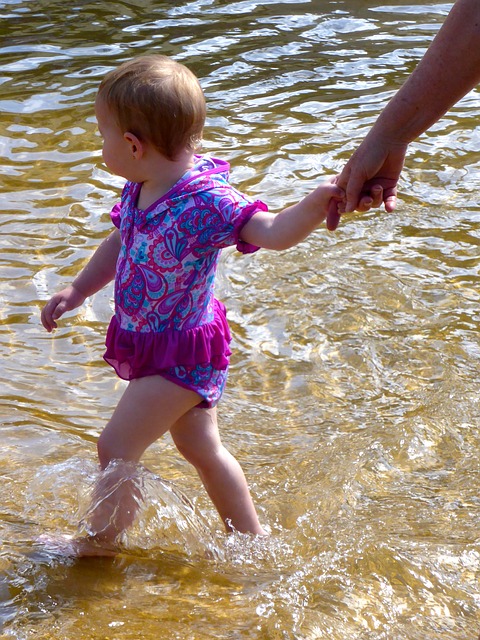 THE POISE PROJECT is a nonprofit created to bring the principles of Alexander technique (AT) to new populations and industries. Our Mission is maintaining poise and personal growth throughout all stages and challenges of life using the principles of Alexander technique.Our Mission is being realized through creation of Alexander-based programs adapted for specific populations and industries and support of cutting edge research in the field. We use a coordinated team approach uniting individuals who have benefitted from AT, industry experts and AT professionals.The full scope of our project is available at thepoiseproject.org
THE POISE PROJECT has an ambitious ten year plan to ensure poise and personal growth are maintained throughout all stages and all challenges of life by ensuring broader access to the principles of Alexander technique (AT).We intend to:Create and deliver AT principle based classes for target populationsCreate and deliver AT principle based continuing education courses for industry professionalsIdentify funding sources and delivery systems to provide alternatives to current private practice/private pay models, bringing AT to more socioeconomically diverse populationsInitiate research projects to build on existing data on ATCreate jobs for AT professionals in new populations and industries through a strategic, targeted approachCreate post-graduate training to prepare AT teachers to meet demands for new industry jobsCreate internships and entry-level job opportunities for AT graduating trainees DO WE HAVE YOUR SUPPORT TO MEET OUR AMBITIOUS LONG TERM GOALS?PLEASE BECOME A TEN-YEAR CHALLENGE ANNUAL DONOR TODAY Checks may be made out to: The Poise Project5 Grove Garden Avenue, Candler NC 28715
 
Or go to:  https://www.thepoiseproject.org/donations